Como deben estar confeccionadas las facturas: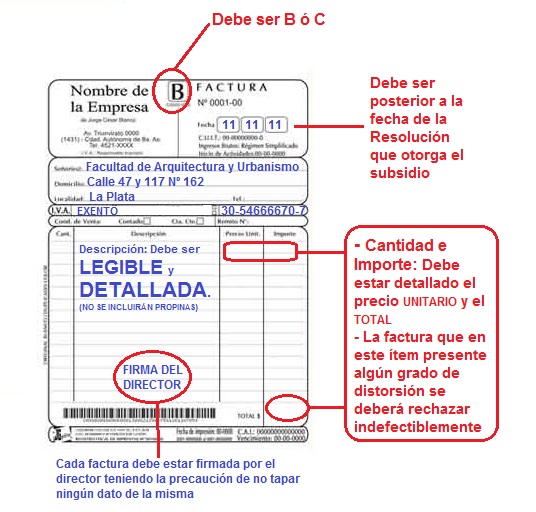 Al ser informada por la Dirección económico financiera sobre la acreditación de un subsidio a un proyecto de Investigación o Extensión, y en base a los gastos previstos y declarados en el presupuesto preliminar presentado con la solicitud de dicho subsidio el beneficiario deberá:Al ser informada por la Dirección económico financiera sobre la acreditación de un subsidio a un proyecto de Investigación o Extensión, y en base a los gastos previstos y declarados en el presupuesto preliminar presentado con la solicitud de dicho subsidio el beneficiario deberá:Al ser informada por la Dirección económico financiera sobre la acreditación de un subsidio a un proyecto de Investigación o Extensión, y en base a los gastos previstos y declarados en el presupuesto preliminar presentado con la solicitud de dicho subsidio el beneficiario deberá:Al ser informada por la Dirección económico financiera sobre la acreditación de un subsidio a un proyecto de Investigación o Extensión, y en base a los gastos previstos y declarados en el presupuesto preliminar presentado con la solicitud de dicho subsidio el beneficiario deberá:Al ser informada por la Dirección económico financiera sobre la acreditación de un subsidio a un proyecto de Investigación o Extensión, y en base a los gastos previstos y declarados en el presupuesto preliminar presentado con la solicitud de dicho subsidio el beneficiario deberá:Al ser informada por la Dirección económico financiera sobre la acreditación de un subsidio a un proyecto de Investigación o Extensión, y en base a los gastos previstos y declarados en el presupuesto preliminar presentado con la solicitud de dicho subsidio el beneficiario deberá:Al ser informada por la Dirección económico financiera sobre la acreditación de un subsidio a un proyecto de Investigación o Extensión, y en base a los gastos previstos y declarados en el presupuesto preliminar presentado con la solicitud de dicho subsidio el beneficiario deberá:Al ser informada por la Dirección económico financiera sobre la acreditación de un subsidio a un proyecto de Investigación o Extensión, y en base a los gastos previstos y declarados en el presupuesto preliminar presentado con la solicitud de dicho subsidio el beneficiario deberá:Al ser informada por la Dirección económico financiera sobre la acreditación de un subsidio a un proyecto de Investigación o Extensión, y en base a los gastos previstos y declarados en el presupuesto preliminar presentado con la solicitud de dicho subsidio el beneficiario deberá:Al ser informada por la Dirección económico financiera sobre la acreditación de un subsidio a un proyecto de Investigación o Extensión, y en base a los gastos previstos y declarados en el presupuesto preliminar presentado con la solicitud de dicho subsidio el beneficiario deberá:Al ser informada por la Dirección económico financiera sobre la acreditación de un subsidio a un proyecto de Investigación o Extensión, y en base a los gastos previstos y declarados en el presupuesto preliminar presentado con la solicitud de dicho subsidio el beneficiario deberá:Al ser informada por la Dirección económico financiera sobre la acreditación de un subsidio a un proyecto de Investigación o Extensión, y en base a los gastos previstos y declarados en el presupuesto preliminar presentado con la solicitud de dicho subsidio el beneficiario deberá:Al ser informada por la Dirección económico financiera sobre la acreditación de un subsidio a un proyecto de Investigación o Extensión, y en base a los gastos previstos y declarados en el presupuesto preliminar presentado con la solicitud de dicho subsidio el beneficiario deberá:Al ser informada por la Dirección económico financiera sobre la acreditación de un subsidio a un proyecto de Investigación o Extensión, y en base a los gastos previstos y declarados en el presupuesto preliminar presentado con la solicitud de dicho subsidio el beneficiario deberá: 1- Presentar una solicitud de compra (Se podrán presentar tres presupuestos junto con la nota para acelerar la compra)                                                                      1- Presentar una solicitud de compra (Se podrán presentar tres presupuestos junto con la nota para acelerar la compra)                                                                      1- Presentar una solicitud de compra (Se podrán presentar tres presupuestos junto con la nota para acelerar la compra)                                                                      1- Presentar una solicitud de compra (Se podrán presentar tres presupuestos junto con la nota para acelerar la compra)                                                                      1- Presentar una solicitud de compra (Se podrán presentar tres presupuestos junto con la nota para acelerar la compra)                                                                      1- Presentar una solicitud de compra (Se podrán presentar tres presupuestos junto con la nota para acelerar la compra)                                                                      1- Presentar una solicitud de compra (Se podrán presentar tres presupuestos junto con la nota para acelerar la compra)                                                                      1- Presentar una solicitud de compra (Se podrán presentar tres presupuestos junto con la nota para acelerar la compra)                                                                      1- Presentar una solicitud de compra (Se podrán presentar tres presupuestos junto con la nota para acelerar la compra)                                                                      1- Presentar una solicitud de compra (Se podrán presentar tres presupuestos junto con la nota para acelerar la compra)                                                                      1- Presentar una solicitud de compra (Se podrán presentar tres presupuestos junto con la nota para acelerar la compra)                                                                      1- Presentar una solicitud de compra (Se podrán presentar tres presupuestos junto con la nota para acelerar la compra)                                                                      1- Presentar una solicitud de compra (Se podrán presentar tres presupuestos junto con la nota para acelerar la compra)                                                                      1- Presentar una solicitud de compra (Se podrán presentar tres presupuestos junto con la nota para acelerar la compra)                                                                      2- Presentar las facturas de las compras ya realizadas para el reintegro (siempre que se hayan realizado posteriormente a la fecha de la resolución que otorga el subsidio)  2- Presentar las facturas de las compras ya realizadas para el reintegro (siempre que se hayan realizado posteriormente a la fecha de la resolución que otorga el subsidio)  2- Presentar las facturas de las compras ya realizadas para el reintegro (siempre que se hayan realizado posteriormente a la fecha de la resolución que otorga el subsidio)  2- Presentar las facturas de las compras ya realizadas para el reintegro (siempre que se hayan realizado posteriormente a la fecha de la resolución que otorga el subsidio)  2- Presentar las facturas de las compras ya realizadas para el reintegro (siempre que se hayan realizado posteriormente a la fecha de la resolución que otorga el subsidio)  2- Presentar las facturas de las compras ya realizadas para el reintegro (siempre que se hayan realizado posteriormente a la fecha de la resolución que otorga el subsidio)  2- Presentar las facturas de las compras ya realizadas para el reintegro (siempre que se hayan realizado posteriormente a la fecha de la resolución que otorga el subsidio)  2- Presentar las facturas de las compras ya realizadas para el reintegro (siempre que se hayan realizado posteriormente a la fecha de la resolución que otorga el subsidio)  2- Presentar las facturas de las compras ya realizadas para el reintegro (siempre que se hayan realizado posteriormente a la fecha de la resolución que otorga el subsidio)  2- Presentar las facturas de las compras ya realizadas para el reintegro (siempre que se hayan realizado posteriormente a la fecha de la resolución que otorga el subsidio)  2- Presentar las facturas de las compras ya realizadas para el reintegro (siempre que se hayan realizado posteriormente a la fecha de la resolución que otorga el subsidio)  2- Presentar las facturas de las compras ya realizadas para el reintegro (siempre que se hayan realizado posteriormente a la fecha de la resolución que otorga el subsidio)  2- Presentar las facturas de las compras ya realizadas para el reintegro (siempre que se hayan realizado posteriormente a la fecha de la resolución que otorga el subsidio)  2- Presentar las facturas de las compras ya realizadas para el reintegro (siempre que se hayan realizado posteriormente a la fecha de la resolución que otorga el subsidio) Solo en caso de excepción se podrá solicitar por escrito una caja chica de hasta $2.800 para gastos urgentes, o un adelanto (con autorización del decano) mayor a $2.800Solo en caso de excepción se podrá solicitar por escrito una caja chica de hasta $2.800 para gastos urgentes, o un adelanto (con autorización del decano) mayor a $2.800Solo en caso de excepción se podrá solicitar por escrito una caja chica de hasta $2.800 para gastos urgentes, o un adelanto (con autorización del decano) mayor a $2.800Solo en caso de excepción se podrá solicitar por escrito una caja chica de hasta $2.800 para gastos urgentes, o un adelanto (con autorización del decano) mayor a $2.800Solo en caso de excepción se podrá solicitar por escrito una caja chica de hasta $2.800 para gastos urgentes, o un adelanto (con autorización del decano) mayor a $2.800Solo en caso de excepción se podrá solicitar por escrito una caja chica de hasta $2.800 para gastos urgentes, o un adelanto (con autorización del decano) mayor a $2.800Solo en caso de excepción se podrá solicitar por escrito una caja chica de hasta $2.800 para gastos urgentes, o un adelanto (con autorización del decano) mayor a $2.800Solo en caso de excepción se podrá solicitar por escrito una caja chica de hasta $2.800 para gastos urgentes, o un adelanto (con autorización del decano) mayor a $2.800Solo en caso de excepción se podrá solicitar por escrito una caja chica de hasta $2.800 para gastos urgentes, o un adelanto (con autorización del decano) mayor a $2.800Solo en caso de excepción se podrá solicitar por escrito una caja chica de hasta $2.800 para gastos urgentes, o un adelanto (con autorización del decano) mayor a $2.800Solo en caso de excepción se podrá solicitar por escrito una caja chica de hasta $2.800 para gastos urgentes, o un adelanto (con autorización del decano) mayor a $2.800Solo en caso de excepción se podrá solicitar por escrito una caja chica de hasta $2.800 para gastos urgentes, o un adelanto (con autorización del decano) mayor a $2.800Solo en caso de excepción se podrá solicitar por escrito una caja chica de hasta $2.800 para gastos urgentes, o un adelanto (con autorización del decano) mayor a $2.800Solo en caso de excepción se podrá solicitar por escrito una caja chica de hasta $2.800 para gastos urgentes, o un adelanto (con autorización del decano) mayor a $2.800La presentación de la rendición del subsidio en Dirección Económico Financiera constará de 3 partesLa presentación de la rendición del subsidio en Dirección Económico Financiera constará de 3 partesProyecto y certificadosProyecto y certificadosProyecto y certificadosSe presentará la solicitud de acreditación que se presentó originalmente en la Secretaría de Investigación o Extensión donde consta el presupuesto preliminar junto con los certificados que respalden los gastos realizados (caso de viajes, hospedaje, inscripción a cursos y congresos, etc.Se presentará la solicitud de acreditación que se presentó originalmente en la Secretaría de Investigación o Extensión donde consta el presupuesto preliminar junto con los certificados que respalden los gastos realizados (caso de viajes, hospedaje, inscripción a cursos y congresos, etc.Se presentará la solicitud de acreditación que se presentó originalmente en la Secretaría de Investigación o Extensión donde consta el presupuesto preliminar junto con los certificados que respalden los gastos realizados (caso de viajes, hospedaje, inscripción a cursos y congresos, etc.Se presentará la solicitud de acreditación que se presentó originalmente en la Secretaría de Investigación o Extensión donde consta el presupuesto preliminar junto con los certificados que respalden los gastos realizados (caso de viajes, hospedaje, inscripción a cursos y congresos, etc.Se presentará la solicitud de acreditación que se presentó originalmente en la Secretaría de Investigación o Extensión donde consta el presupuesto preliminar junto con los certificados que respalden los gastos realizados (caso de viajes, hospedaje, inscripción a cursos y congresos, etc.Se presentará la solicitud de acreditación que se presentó originalmente en la Secretaría de Investigación o Extensión donde consta el presupuesto preliminar junto con los certificados que respalden los gastos realizados (caso de viajes, hospedaje, inscripción a cursos y congresos, etc.Se presentará la solicitud de acreditación que se presentó originalmente en la Secretaría de Investigación o Extensión donde consta el presupuesto preliminar junto con los certificados que respalden los gastos realizados (caso de viajes, hospedaje, inscripción a cursos y congresos, etc.Se presentará la solicitud de acreditación que se presentó originalmente en la Secretaría de Investigación o Extensión donde consta el presupuesto preliminar junto con los certificados que respalden los gastos realizados (caso de viajes, hospedaje, inscripción a cursos y congresos, etc.Se presentará la solicitud de acreditación que se presentó originalmente en la Secretaría de Investigación o Extensión donde consta el presupuesto preliminar junto con los certificados que respalden los gastos realizados (caso de viajes, hospedaje, inscripción a cursos y congresos, etc.La presentación de la rendición del subsidio en Dirección Económico Financiera constará de 3 partesLa presentación de la rendición del subsidio en Dirección Económico Financiera constará de 3 partesFacturasFacturasFacturasTODAS las facturas deberán presentarse sueltas en un folio o abrochadas de UN SOLO LADO DE LA HOJA, firmadas por el responsable del proyecto con su correspondiente aclaración . NO SE ACEPTARAN LAS FACTURAS QUE NO CUMPLAN CON TODOS LOS REQUISITOS CONSIDERADOS, ASI COMO LAS QUE PRESENTEN ROTURAS, RECORTES, PARTES ILEGIBLES, REMARCADAS O TACHADAS. TODAS las facturas deberán presentarse sueltas en un folio o abrochadas de UN SOLO LADO DE LA HOJA, firmadas por el responsable del proyecto con su correspondiente aclaración . NO SE ACEPTARAN LAS FACTURAS QUE NO CUMPLAN CON TODOS LOS REQUISITOS CONSIDERADOS, ASI COMO LAS QUE PRESENTEN ROTURAS, RECORTES, PARTES ILEGIBLES, REMARCADAS O TACHADAS. TODAS las facturas deberán presentarse sueltas en un folio o abrochadas de UN SOLO LADO DE LA HOJA, firmadas por el responsable del proyecto con su correspondiente aclaración . NO SE ACEPTARAN LAS FACTURAS QUE NO CUMPLAN CON TODOS LOS REQUISITOS CONSIDERADOS, ASI COMO LAS QUE PRESENTEN ROTURAS, RECORTES, PARTES ILEGIBLES, REMARCADAS O TACHADAS. TODAS las facturas deberán presentarse sueltas en un folio o abrochadas de UN SOLO LADO DE LA HOJA, firmadas por el responsable del proyecto con su correspondiente aclaración . NO SE ACEPTARAN LAS FACTURAS QUE NO CUMPLAN CON TODOS LOS REQUISITOS CONSIDERADOS, ASI COMO LAS QUE PRESENTEN ROTURAS, RECORTES, PARTES ILEGIBLES, REMARCADAS O TACHADAS. TODAS las facturas deberán presentarse sueltas en un folio o abrochadas de UN SOLO LADO DE LA HOJA, firmadas por el responsable del proyecto con su correspondiente aclaración . NO SE ACEPTARAN LAS FACTURAS QUE NO CUMPLAN CON TODOS LOS REQUISITOS CONSIDERADOS, ASI COMO LAS QUE PRESENTEN ROTURAS, RECORTES, PARTES ILEGIBLES, REMARCADAS O TACHADAS. TODAS las facturas deberán presentarse sueltas en un folio o abrochadas de UN SOLO LADO DE LA HOJA, firmadas por el responsable del proyecto con su correspondiente aclaración . NO SE ACEPTARAN LAS FACTURAS QUE NO CUMPLAN CON TODOS LOS REQUISITOS CONSIDERADOS, ASI COMO LAS QUE PRESENTEN ROTURAS, RECORTES, PARTES ILEGIBLES, REMARCADAS O TACHADAS. TODAS las facturas deberán presentarse sueltas en un folio o abrochadas de UN SOLO LADO DE LA HOJA, firmadas por el responsable del proyecto con su correspondiente aclaración . NO SE ACEPTARAN LAS FACTURAS QUE NO CUMPLAN CON TODOS LOS REQUISITOS CONSIDERADOS, ASI COMO LAS QUE PRESENTEN ROTURAS, RECORTES, PARTES ILEGIBLES, REMARCADAS O TACHADAS. TODAS las facturas deberán presentarse sueltas en un folio o abrochadas de UN SOLO LADO DE LA HOJA, firmadas por el responsable del proyecto con su correspondiente aclaración . NO SE ACEPTARAN LAS FACTURAS QUE NO CUMPLAN CON TODOS LOS REQUISITOS CONSIDERADOS, ASI COMO LAS QUE PRESENTEN ROTURAS, RECORTES, PARTES ILEGIBLES, REMARCADAS O TACHADAS. TODAS las facturas deberán presentarse sueltas en un folio o abrochadas de UN SOLO LADO DE LA HOJA, firmadas por el responsable del proyecto con su correspondiente aclaración . NO SE ACEPTARAN LAS FACTURAS QUE NO CUMPLAN CON TODOS LOS REQUISITOS CONSIDERADOS, ASI COMO LAS QUE PRESENTEN ROTURAS, RECORTES, PARTES ILEGIBLES, REMARCADAS O TACHADAS. La presentación de la rendición del subsidio en Dirección Económico Financiera constará de 3 partesLa presentación de la rendición del subsidio en Dirección Económico Financiera constará de 3 partesPlanillasPlanillasPlanillasCon los datos de las facturas, el director deberá completar y firmar las planillas Anexo I y II que será la declaración jurada de la aplicación al proyecto de los fondos rendidos.Con los datos de las facturas, el director deberá completar y firmar las planillas Anexo I y II que será la declaración jurada de la aplicación al proyecto de los fondos rendidos.Con los datos de las facturas, el director deberá completar y firmar las planillas Anexo I y II que será la declaración jurada de la aplicación al proyecto de los fondos rendidos.Con los datos de las facturas, el director deberá completar y firmar las planillas Anexo I y II que será la declaración jurada de la aplicación al proyecto de los fondos rendidos.Con los datos de las facturas, el director deberá completar y firmar las planillas Anexo I y II que será la declaración jurada de la aplicación al proyecto de los fondos rendidos.Con los datos de las facturas, el director deberá completar y firmar las planillas Anexo I y II que será la declaración jurada de la aplicación al proyecto de los fondos rendidos.Con los datos de las facturas, el director deberá completar y firmar las planillas Anexo I y II que será la declaración jurada de la aplicación al proyecto de los fondos rendidos.Con los datos de las facturas, el director deberá completar y firmar las planillas Anexo I y II que será la declaración jurada de la aplicación al proyecto de los fondos rendidos.Con los datos de las facturas, el director deberá completar y firmar las planillas Anexo I y II que será la declaración jurada de la aplicación al proyecto de los fondos rendidos.COMPRA                                                                                                                                                                                                                                                                                                                                                                         (Serán realizadas solo las compras que hayan sido incluidas en el presupuesto preliminar presentado en la secretaría correspondiente)COMPRA                                                                                                                                                                                                                                                                                                                                                                         (Serán realizadas solo las compras que hayan sido incluidas en el presupuesto preliminar presentado en la secretaría correspondiente)COMPRA                                                                                                                                                                                                                                                                                                                                                                         (Serán realizadas solo las compras que hayan sido incluidas en el presupuesto preliminar presentado en la secretaría correspondiente)COMPRA                                                                                                                                                                                                                                                                                                                                                                         (Serán realizadas solo las compras que hayan sido incluidas en el presupuesto preliminar presentado en la secretaría correspondiente)COMPRA                                                                                                                                                                                                                                                                                                                                                                         (Serán realizadas solo las compras que hayan sido incluidas en el presupuesto preliminar presentado en la secretaría correspondiente)COMPRA                                                                                                                                                                                                                                                                                                                                                                         (Serán realizadas solo las compras que hayan sido incluidas en el presupuesto preliminar presentado en la secretaría correspondiente)COMPRA                                                                                                                                                                                                                                                                                                                                                                         (Serán realizadas solo las compras que hayan sido incluidas en el presupuesto preliminar presentado en la secretaría correspondiente)COMPRA                                                                                                                                                                                                                                                                                                                                                                         (Serán realizadas solo las compras que hayan sido incluidas en el presupuesto preliminar presentado en la secretaría correspondiente)COMPRA                                                                                                                                                                                                                                                                                                                                                                         (Serán realizadas solo las compras que hayan sido incluidas en el presupuesto preliminar presentado en la secretaría correspondiente)COMPRA                                                                                                                                                                                                                                                                                                                                                                         (Serán realizadas solo las compras que hayan sido incluidas en el presupuesto preliminar presentado en la secretaría correspondiente)COMPRA                                                                                                                                                                                                                                                                                                                                                                         (Serán realizadas solo las compras que hayan sido incluidas en el presupuesto preliminar presentado en la secretaría correspondiente)COMPRA                                                                                                                                                                                                                                                                                                                                                                         (Serán realizadas solo las compras que hayan sido incluidas en el presupuesto preliminar presentado en la secretaría correspondiente)COMPRA                                                                                                                                                                                                                                                                                                                                                                         (Serán realizadas solo las compras que hayan sido incluidas en el presupuesto preliminar presentado en la secretaría correspondiente)COMPRA                                                                                                                                                                                                                                                                                                                                                                         (Serán realizadas solo las compras que hayan sido incluidas en el presupuesto preliminar presentado en la secretaría correspondiente)BIENESBIENESBIENESBIENESBIENESBIENESBIENESBECASSERVICIOSSERVICIOSSERVICIOSSERVICIOSSERVICIOSSERVICIOSEQUIPAMIENTOSEQUIPAMIENTOSEQUIPAMIENTOSDE CONSUMODE CONSUMODE CONSUMODE CONSUMOBECASPASAJEPASAJEPASAJEINSCRIPCION HOSPEDAJEOTROS(Equipamiento científico específico/informático, muebles, herramientas o repuestos mayores)(Equipamiento científico específico/informático, muebles, herramientas o repuestos mayores)(Equipamiento científico específico/informático, muebles, herramientas o repuestos mayores)Alimentos, Madera, Libros, Revistas, Periódicos, Pintura, Combustible, Materiales, Artículos de papelería, librería, eléctricos, de Limpieza, Herramientas menores, copia de llaves, etc.Alimentos, Madera, Libros, Revistas, Periódicos, Pintura, Combustible, Materiales, Artículos de papelería, librería, eléctricos, de Limpieza, Herramientas menores, copia de llaves, etc.Alimentos, Madera, Libros, Revistas, Periódicos, Pintura, Combustible, Materiales, Artículos de papelería, librería, eléctricos, de Limpieza, Herramientas menores, copia de llaves, etc.Alimentos, Madera, Libros, Revistas, Periódicos, Pintura, Combustible, Materiales, Artículos de papelería, librería, eléctricos, de Limpieza, Herramientas menores, copia de llaves, etc.Se solicitara por nota elevada al decano especificando el monto con cronograma de actividades, duración de la beca e importe a pagar, detallando datos del becario (Nombre COMPLETO
DNI, Domicilio, Teléfono)AéreoTerrestreTerrestreCongresos , jornadas, etc.Gatos de alojamientoCorreo, Alquiler de máquinas y equipos, Servicios de reparación y mantenimiento, transporte corta y media distancia, fotocopias, encuadernaciones, publicaciones(Equipamiento científico específico/informático, muebles, herramientas o repuestos mayores)(Equipamiento científico específico/informático, muebles, herramientas o repuestos mayores)(Equipamiento científico específico/informático, muebles, herramientas o repuestos mayores)Alimentos, Madera, Libros, Revistas, Periódicos, Pintura, Combustible, Materiales, Artículos de papelería, librería, eléctricos, de Limpieza, Herramientas menores, copia de llaves, etc.Alimentos, Madera, Libros, Revistas, Periódicos, Pintura, Combustible, Materiales, Artículos de papelería, librería, eléctricos, de Limpieza, Herramientas menores, copia de llaves, etc.Alimentos, Madera, Libros, Revistas, Periódicos, Pintura, Combustible, Materiales, Artículos de papelería, librería, eléctricos, de Limpieza, Herramientas menores, copia de llaves, etc.Alimentos, Madera, Libros, Revistas, Periódicos, Pintura, Combustible, Materiales, Artículos de papelería, librería, eléctricos, de Limpieza, Herramientas menores, copia de llaves, etc.Se solicitara por nota elevada al decano especificando el monto con cronograma de actividades, duración de la beca e importe a pagar, detallando datos del becario (Nombre COMPLETO
DNI, Domicilio, Teléfono)Deben presentarse siempre los Boarding Pass  El pasaje deberá contener la fecha, el monto, el nombre del pasajero y el recorrido del viaje (origen y destino)  El pasaje deberá contener la fecha, el monto, el nombre del pasajero y el recorrido del viaje (origen y destino)  Congresos , jornadas, etc.Gatos de alojamientoCorreo, Alquiler de máquinas y equipos, Servicios de reparación y mantenimiento, transporte corta y media distancia, fotocopias, encuadernaciones, publicaciones(Equipamiento científico específico/informático, muebles, herramientas o repuestos mayores)(Equipamiento científico específico/informático, muebles, herramientas o repuestos mayores)(Equipamiento científico específico/informático, muebles, herramientas o repuestos mayores)Alimentos, Madera, Libros, Revistas, Periódicos, Pintura, Combustible, Materiales, Artículos de papelería, librería, eléctricos, de Limpieza, Herramientas menores, copia de llaves, etc.Alimentos, Madera, Libros, Revistas, Periódicos, Pintura, Combustible, Materiales, Artículos de papelería, librería, eléctricos, de Limpieza, Herramientas menores, copia de llaves, etc.Alimentos, Madera, Libros, Revistas, Periódicos, Pintura, Combustible, Materiales, Artículos de papelería, librería, eléctricos, de Limpieza, Herramientas menores, copia de llaves, etc.Alimentos, Madera, Libros, Revistas, Periódicos, Pintura, Combustible, Materiales, Artículos de papelería, librería, eléctricos, de Limpieza, Herramientas menores, copia de llaves, etc.Se solicitara por nota elevada al decano especificando el monto con cronograma de actividades, duración de la beca e importe a pagar, detallando datos del becario (Nombre COMPLETO
DNI, Domicilio, Teléfono)  Se contratará solo  AEROLÍNEAS ARGENTINAS S.A. (en caso de no contar con vuelos al destino requerido o no tener disponibilidad, se deberá solicitar la negativa por escrito de AA. Con esta documentación y  tres presupuestos de otras aerolíneas se contratará la opción más barata) El pasaje deberá contener la fecha, el monto, el nombre del pasajero y el recorrido del viaje (origen y destino)  El pasaje deberá contener la fecha, el monto, el nombre del pasajero y el recorrido del viaje (origen y destino)  Congresos , jornadas, etc.Gatos de alojamientoCorreo, Alquiler de máquinas y equipos, Servicios de reparación y mantenimiento, transporte corta y media distancia, fotocopias, encuadernaciones, publicaciones(Equipamiento científico específico/informático, muebles, herramientas o repuestos mayores)(Equipamiento científico específico/informático, muebles, herramientas o repuestos mayores)(Equipamiento científico específico/informático, muebles, herramientas o repuestos mayores)Alimentos, Madera, Libros, Revistas, Periódicos, Pintura, Combustible, Materiales, Artículos de papelería, librería, eléctricos, de Limpieza, Herramientas menores, copia de llaves, etc.Alimentos, Madera, Libros, Revistas, Periódicos, Pintura, Combustible, Materiales, Artículos de papelería, librería, eléctricos, de Limpieza, Herramientas menores, copia de llaves, etc.Alimentos, Madera, Libros, Revistas, Periódicos, Pintura, Combustible, Materiales, Artículos de papelería, librería, eléctricos, de Limpieza, Herramientas menores, copia de llaves, etc.Alimentos, Madera, Libros, Revistas, Periódicos, Pintura, Combustible, Materiales, Artículos de papelería, librería, eléctricos, de Limpieza, Herramientas menores, copia de llaves, etc.Se solicitara por nota elevada al decano especificando el monto con cronograma de actividades, duración de la beca e importe a pagar, detallando datos del becario (Nombre COMPLETO
DNI, Domicilio, Teléfono)Para viajar al exterior se solicitará autorización al decano Para viajar al exterior se solicitará autorización al decano Para viajar al exterior se solicitará autorización al decano Congresos , jornadas, etc.Gatos de alojamientoCorreo, Alquiler de máquinas y equipos, Servicios de reparación y mantenimiento, transporte corta y media distancia, fotocopias, encuadernaciones, publicaciones  El titular del subsidio debe solicitar la compra por escrito indicando el lugar de destino del bien    El titular del subsidio debe solicitar la compra por escrito indicando el lugar de destino del bien    El titular del subsidio debe solicitar la compra por escrito indicando el lugar de destino del bien  Alimentos, Madera, Libros, Revistas, Periódicos, Pintura, Combustible, Materiales, Artículos de papelería, librería, eléctricos, de Limpieza, Herramientas menores, copia de llaves, etc.Alimentos, Madera, Libros, Revistas, Periódicos, Pintura, Combustible, Materiales, Artículos de papelería, librería, eléctricos, de Limpieza, Herramientas menores, copia de llaves, etc.Alimentos, Madera, Libros, Revistas, Periódicos, Pintura, Combustible, Materiales, Artículos de papelería, librería, eléctricos, de Limpieza, Herramientas menores, copia de llaves, etc.Alimentos, Madera, Libros, Revistas, Periódicos, Pintura, Combustible, Materiales, Artículos de papelería, librería, eléctricos, de Limpieza, Herramientas menores, copia de llaves, etc.Se solicitara por nota elevada al decano especificando el monto con cronograma de actividades, duración de la beca e importe a pagar, detallando datos del becario (Nombre COMPLETO
DNI, Domicilio, Teléfono)Se adjuntará certificado que acredite la actividad que realizó en ese lugar y fechaSe adjuntará certificado que acredite la actividad que realizó en ese lugar y fechaSe adjuntará certificado que acredite la actividad que realizó en ese lugar y fechaSe adjuntará certificado que acredite la actividad que realizó en ese lugar y fechaSe adjuntará certificado que acredite la actividad que realizó en ese lugar y fechaCorreo, Alquiler de máquinas y equipos, Servicios de reparación y mantenimiento, transporte corta y media distancia, fotocopias, encuadernaciones, publicaciones